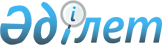 О внесении изменений в решение Акжаикского районного маслихата от 24 декабря 2020 года № 56-1 "О районном бюджете на 2021-2023 годы"Решение Акжаикского районного маслихата Западно-Казахстанской области от 5 апреля 2021 года № 3-6. Зарегистрировано Департаментом юстиции Западно-Казахстанской области 8 апреля 2021 года № 6952
      В соответствии с Бюджетным кодексом Республики Казахстан от 4 декабря 2008 года, Законом Республики Казахстан от 23 января 2001 года "О местном государственном управлении и самоуправлении в Республике Казахстан" Акжаикский районный маслихат РЕШИЛ:
      1. Внести в решение Акжаикского районного маслихата от 24 декабря 2020 года № 56-1 "О районном бюджете на 2021-2023 годы" (зарегистрированное в Реестре государственной регистрации нормативных правовых актов № 6620, опубликованное 2 января 2021 года в Эталонном контрольном банке нормативных правовых актов Республики Казахстан) следующие изменения:
      пункт 1 изложить в следующей редакции:
      "1. Утвердить районный бюджет на 2021-2023 годы согласно приложениям 1, 2 и 3 соответственно, в том числе на 2021 год в следующих объемах:
      1) доходы – 9 048 241 тысяча тенге:
      налоговые поступления – 1 446 385 тысяч тенге;
      неналоговые поступления – 3 920 тысяч тенге;
      поступления от продажи основного капитала – 5 030 тысяч тенге;
      поступления трансфертов – 7 592 906 тысяч тенге;
      2) затраты – 9 298 998 тысяч тенге;
      3) чистое бюджетное кредитование – 242 851 тысяча тенге:
      бюджетные кредиты – 332 538 тысяч тенге;
      погашение бюджетных кредитов – 89 687 тысяч тенге;
      4) сальдо по операциям с финансовыми активами – 0 тенге:
      приобретение финансовых активов – 0 тенге;
      поступления от продажи финансовых активов государства – 0 тенге;
      5) дефицит (профицит) бюджета – - 493 608 тысяч тенге;
      6) финансирование дефицита (использование профицита) бюджета – 493 608 тысяч тенге;
      поступление займов – 332 538 тысяч тенге;
      погашение займов – 89 688 тысяч тенге;
      используемые остатки бюджетных средств – 250 758 тысяч тенге.";
      приложение 1 к указанному решению изложить в новой редакции согласно приложению к настоящему решению.
      2. Руководителю аппарата районного маслихата (Умбеталиев А.) обеспечить государственную регистрацию данного решения в органах юстиции.
      3. Настоящее решение вводится в действие с 1 января 2021 года. Районный бюджет на 2020 год
					© 2012. РГП на ПХВ «Институт законодательства и правовой информации Республики Казахстан» Министерства юстиции Республики Казахстан
				
      Председатель сессии

С. Дошанова

      Секретарь Акжаикского районного маслихата

С. Сиражев
Приложение 
к решению Акжаикского 
районного маслихата 
от 5 апреля 2021 года № 3-6Приложение 1 
к решению Акжаикского 
районного маслихата 
от 24 декабря 2020 года № 56-1
Категория
Категория
Категория
Категория
Категория
Сумма, тысяч тенге
Класс
Класс
Класс
Класс
Сумма, тысяч тенге
Подкласс
Подкласс
Подкласс
Сумма, тысяч тенге
Специфика
Специфика
Сумма, тысяч тенге
Наименование
1
2
3
4
5
6
1) Доходы
 9048241
1
Налоговые поступления
1446385
01
Подоходный налог
423238
1
Корпоративный подоходный налог
24000
2
Индивидуальный подоходный налог
399238
03
Социальный налог
409562
1
Социальный налог
409562
04
Налоги на собственность
597113
1
Налоги на имущество
597113
3
Земельный налог
0
4
Налог на транспортные средства
0
5
Единый земельный налог
0
05
Внутренние налоги на товары, работы и услуги
16472
2
Акцизы
4804
3
Поступления за использование природных и других ресурсов
8108
4
Сборы за ведение предпринимательской и профессиональной деятельности
3560
07
Прочие налоги
0
1
Прочие налоги
0
08
Обязательные платежи, взимаемые за совершение юридически значимых действий и (или) выдачу документов уполномоченными на то государственными органами или должностными лицами
0
1
Государственная пошлина
0
2
Неналоговые поступления
3920
01
Доходы от государственной собственности
3920
5
Доходы от аренды имущества, находящегося в государственной собственности
3920
06
Прочие неналоговые поступления
0
1
Прочие неналоговые поступления
0
3
Поступления от продажи основного капитала
5030
01
Продажа государственного имущества, закрепленного за государственными учреждениями
0
1
Продажа государственного имущества, закрепленного за государственными учреждениями
0
03
Продажа земли и нематериальных активов
5030
1
Продажа земли
3430
2
Продажа нематериальных активов
1600
4
Поступления трансфертов
7592906
01
Трансферты из нижестоящих органов государственного управления
0
02
Трансферты из вышестоящих органов государственного управления
7592906
2
Трансферты из областного бюджета
7592906
Функциональная группа
Функциональная группа
Функциональная группа
Функциональная группа
Функциональная группа
Сумма, тысяч тенге
Функциональная подгруппа
Функциональная подгруппа
Функциональная подгруппа
Функциональная подгруппа
Сумма, тысяч тенге
Администратор бюджетных программ
Администратор бюджетных программ
Администратор бюджетных программ
Сумма, тысяч тенге
Программа
Программа
Сумма, тысяч тенге
Наименование
1
2
3
4
5
6
2) Затраты
 9298998
01
Государственные услуги общего характера
358150
1
Представительные, исполнительные и другие органы, выполняющие общие функции государственного управления
141562
112
Аппарат маслихата района (города областного значения)
29110
001
Услуги по обеспечению деятельности маслихата района (города областного значения)
23510
003
Капитальные расходы государственного органа
5600
122
Аппарат акима района (города областного значения)
112452
001
Услуги по обеспечению деятельности акима района (города областного значения)
112452
003
Капитальные расходы государственного органа
0
106
Проведение мероприятий за счет чрезвычайного резерва местного исполнительного органа для ликвидации чрезвычайных ситуаций социального, природного и техногенного характера
0
123
Аппарат акима района в городе, города районного значения, поселка, села, сельского округа
0
001
Услуги по обеспечению деятельности акима района в городе, города районного значения, поселка, села, сельского округа
0
022
Капитальные расходы государственного органа
0
2
Финансовая деятельность
4824
459
Отдел экономики и финансов района (города областного значения)
4824
003
Проведение оценки имущества в целях налогообложения
1274
010
Приватизация, управление коммунальным имуществом, постприватизационная деятельность и регулирование споров, связанных с этим
3550
9
Прочие государственные услуги общего характера
211764
 454
Отдел предпринимательства и сельского хозяйства района (города областного значения)
28575
001
Услуги по реализации государственной политики на местном уровне в области развития предпринимательства и сельского хозяйства
28575
458
Отдел жилищно-коммунального хозяйства, пассажирского транспорта и автомобильных дорог района (города областного значения)
44898
001
Услуги по реализации государственной политики на местном уровне в области жилищно-коммунального хозяйства, пассажирского транспорта и автомобильных дорог
43218
013
Капитальные расходы государственного органа
1680
115
Выполнение обязательств местных исполнительных органов по решениям судов за счет средств резерва местного исполнительного органа
0
459
Отдел экономики и финансов района (города областного значения)
138291
001
Услуги по реализации государственной политики в области формирования и развития экономической политики, государственного планирования, исполнения бюджета и управления коммунальной собственностью района (города областного значения)
33642
015
Капитальные расходы государственного органа
0
113
Целевые текущие трансферты нижестоящим бюджетам
104649
115
Выполнение обязательств местных исполнительных органов по решениям судов за счет средств резерва
0
466
Отдел архитектуры, градостроительства и строительства района (города областного значения)
0
040
Развитие объектов государственных органов
0
02
Оборона
36869
1
Военные нужды
6985
122
Аппарат акима района (города областного значения)
6985
005
Мероприятия в рамках исполнения всеобщей воинской обязанности
6985
2
Организация работы по чрезвычайным ситуациям
29884
122
Аппарат акима района (города областного значения)
29884
006
Предупреждение и ликвидация чрезвычайных ситуаций масштаба района (города областного значения)
0
007
Мероприятия по профилактике и тушению степных пожаров районного (городского) масштаба, а также пожаров в населенных пунктах, в которых не созданы органы государственной противопожарной службы
29884
03
Общественный порядок, безопасность, правовая, судебная, уголовно- исполнительная деятельность 
0
1
Правоохранительная деятельность
0
466
Отдел архитектуры, градостроительства и строительства района (города областного значения)
0
066
Строительство объектов общественного порядка и безопасности
0
9
Прочие услуги в области общественного порядка и безопасности
0
458
Отдел жилищно-коммунального хозяйства, пассажирского транспорта и автомобильных дорог района (города областного значения)
0
021
Обеспечение безопасности дорожного движения в населенных пунктах
0
06
Социальная помощь и социальное обеспечение
862587
1
Социальное обеспечение
201126
451
Отдел занятости и социальных программ района (города областного значения)
201126
005
Государственная адресная социальная помощь
201126
464
Отдел образования района (города областного значения)
0
030
Содержание ребенка (детей), переданного патронатным воспитателям
0
2
Социальная помощь
616135
451
Отдел занятости и социальных программ района (города областного значения)
616135
002
Программа занятости
346147
006
Оказание жилищной помощи
5000
007
Социальная помощь отдельным категориям нуждающихся граждан по решениям местных представительных органов
72776
010
Материальное обеспечение детей-инвалидов, воспитывающихся и обучающихся на дому
2205
014
Оказание социальной помощи нуждающимся гражданам на дому
83416
017
Обеспечение нуждающихся инвалидов обязательными гигиеническими средствами и предоставление услуг специалистами жестового языка, индивидуальными помощниками в соответствии с индивидуальной программой реабилитации инвалида
50211
023
Обеспечение деятельности центров занятости населения
56380
9
Прочие услуги в области социальной помощи и социального обеспечения
45326
451
Отдел занятости и социальных программ района (города областного значения)
35326
001
Услуги по реализации государственной политики на местном уровне в области обеспечения занятости и реализации социальных программ для населения
26742
011
Оплата услуг по зачислению, выплате и доставке пособий и других социальных выплат
3405
021
Капитальные расходы государственного органа
0
050
Обеспечение прав и улучшение качества жизни инвалидов в Республике Казахстан
5179
458
Отдел жилищно-коммунального хозяйства, пассажирского транспорта и автомобильных дорог района (города областного значения)
10000
094
Предоставление жилищных сертификатов как социальная помощь
10000
07
Жилищно-коммунальное хозяйство
636489
1
Жилищное хозяйство
202501
123
Аппарат акима района в городе, города районного значения, поселка, села, сельского округа
0
007
Организация сохранения государственного жилищного фонда города районного значения, поселка, села, сельского округа
0
457
Отдел культуры, развития языков, физической культуры и спорта района (города областного значения)
0
458
Отдел жилищно-коммунального хозяйства, пассажирского транспорта и автомобильных дорог района (города областного значения)
35000
003
Организация сохранения государственного жилищного фонда
0
004
Обеспечение жильем отдельных категорий граждан
35000
031
Изготовление технических паспортов на объекты кондоминиумов
0
070
Возмещение платежей населения по оплате коммунальных услуг в режиме чрезвычайного положения в Республике Казахстан
0
464
Отдел образования района (города областного значения)
0
466
Отдел архитектуры, градостроительства и строительства района (города областного значения)
167501
003
Проектирование и (или) строительство, реконструкция жилья коммунального жилищного фонда
55560
004
Проектирование, развитие и (или) обустройство инженерно-коммуникационной инфраструктуры
111941
2
Коммунальное хозяйство
433988
458
Отдел жилищно-коммунального хозяйства, пассажирского транспорта и автомобильных дорог района (города областного значения)
1680
012
Функционирование системы водоснабжения и водоотведения
0
028
Развитие коммунального хозяйства
1680
466
Отдел архитектуры, градостроительства и строительства района (города областного значения)
432308
005
Развитие коммунального хозяйства
0
007
Развитие благоустройства городов и населенных пунктов 
 

10219
058
Развитие системы водоснабжения и водоотведения в сельских населенных пунктах
422089
3
Благоустройство населенных пунктов
0
123
Аппарат акима района в городе, города районного значения, поселка, села, сельского округа
0
008
Освещение улиц населенных пунктов
0
009
Обеспечение санитарии населенных пунктов
0
011
Благоустройство и озеленение населенных пунктов
0
458
Отдел жилищно-коммунального хозяйства, пассажирского транспорта и автомобильных дорог района (города областного значения)
0
018
Благоустройство и озеленение населенных пунктов
0
08
Культура, спорт, туризм и информационное пространство
991672
1
Деятельность в области культуры
452376
457
Отдел культуры, развития языков, физической культуры и спорта района (города областного значения)
448376
003
Поддержка культурно-досуговой работы
448376
466
Отдел архитектуры, градостроительства и строительства района (города областного значения)
4000
011
Развитие объектов культуры
4000
2
Спорт
160592
457
Отдел культуры, развития языков, физической культуры и спорта района (города областного значения)
160592
008
Развитие массового спорта и национальных видов спорта
3000
009
Проведение спортивных соревнований на районном (города областного значения) уровне
151592
010
Подготовка и участие членов сборных команд района (города областного значения) по различным видам спорта на областных спортивных соревнованиях
6000
466
Отдел архитектуры, градостроительства и строительства района (города областного значения)
0
008
Развитие объектов спорта
0
3
Информационное пространство
292211
456
Отдел внутренней политики района (города областного значения)
9500
002
Услуги по проведению государственной информационной политики
9500
457
Отдел культуры, развития языков, физической культуры и спорта района (города областного значения)
282711
006
Функционирование районных (городских) библиотек
281211
007
Развитие государственного языка и других языков народа Казахстана
1500
9
Прочие услуги по организации культуры, спорта, туризма и информационного пространства
86493
456
Отдел внутренней политики района (города областного значения)
69002
001
Услуги по реализации государственной политики на местном уровне в области информации, укрепления государственности и формирования социального оптимизма граждан
14402
003
Реализация мероприятий в сфере молодежной политики
49000
006
Капитальные расходы государственного органа
5600
032
Капитальные расходы подведомственных государственных учреждений и организаций
0
457
Отдел культуры, развития языков, физической культуры и спорта района (города областного значения)
17491
001
Услуги по реализации государственной политики на местном уровне в области культуры, развития языков, физической культуры и спорта
17491
032
Капитальные расходы подведомственных государственных учреждений и организаций
0
10
Сельское, водное, лесное, рыбное хозяйство, особо охраняемые природные территории, охрана окружающей среды и животного мира, земельные отношения
72749
1
Сельское хозяйство
0
462
Отдел сельского хозяйства района (города областного значения)
0
001
Услуги по реализации государственной политики на местном уровне в сфере сельского хозяйства
0
 466
Отдел архитектуры, градостроительства и строительства района (города областного значения)
0
010
Развитие объектов сельского хозяйства
0
6
Земельные отношения
22580
463
Отдел земельных отношений района (города областного значения)
22580
001
Услуги по реализации государственной политики в области регулирования земельных отношений на территории района (города областного значения)
16980
006
Землеустройство, проводимое при установлении границ районов, городов областного значения, районного значения, сельских округов, поселков, сел
0
007
Капитальные расходы государственного органа
5600
9
Прочие услуги в области сельского, водного, лесного, рыбного хозяйства, охраны окружающей среды и земельных отношений
50169
459
Отдел экономики и финансов района (города областного значения)
50169
099
Реализация мер по оказанию социальной поддержки
специалистов
50169
11
Промышленность, архитектурная, градостроительная и строительная деятельность
23081
2
Архитектурная, градостроительная и строительная деятельность
23081
466
Отдел архитектуры, градостроительства и строительства района (города областного значения)
23081
001
Услуги по реализации государственной политики в области строительства, улучшения архитектурного облика городов, районов и населенных пунктов области и обеспечению рационального и эффективного градостроительного освоения территории района (города областного значения)
16081
002
Создание информационных систем
0
013
Разработка схем градостроительного развития территории района, генеральных планов городов районного (областного) значения, поселков и иных сельских населенных пунктов
7000
015
Капитальные расходы государственного органа
0
115
Выполнение обязательств местных исполнительных органов по решениям судов за счет средств резерва местного исполнительного органа
0
12
Транспорт и коммуникации
116237
1
Автомобильный транспорт
113829
123
Аппарат акима района в городе, города районного значения, поселка, села, сельского округа
0
013
Обеспечение функционирования автомобильных дорог в городах районного значения, поселках, селах, сельских округах
0
458
Отдел жилищно-коммунального хозяйства, пассажирского транспорта и автомобильных дорог района (города областного значения)
113829
023
Обеспечение функционирования автомобильных дорог
58139
045
Капитальный и средний ремонт автомобильных дорог районного значения и улиц населенных пунктов
27432
051
Реализация приоритетных проектов транспортной инфраструктуры
28258
9
Прочие услуги в сфере транспорта и коммуникаций
2408
458
Отдел жилищно-коммунального хозяйства, пассажирского транспорта и автомобильных дорог района (города областного значения)
2408
037
Субсидирование пассажирских перевозок по социально значимым городским (сельским), пригородным и внутрирайонным сообщениям
2408
13
Прочие 
33496
3
Поддержка предпринимательской деятельности и защита конкуренции
0
469
Отдел предпринимательства района (города областного значения)
0
001
Услуги по реализации государственной политики на местном уровне в области развития предпринимательства
0
9
Прочие 
33496
123
Аппарат акима района в городе, города районного значения, поселка, села, сельского округа
0
040
Реализация мер по содействию экономическому развитию регионов в рамках Программы развития регионов до 2020 года
0
457
Отдел культуры, развития языков, физической культуры и спорта района (города областного значения)
0
052
Реализация мероприятий по социальной и инженерной инфраструктуре в сельских населенных пунктах в рамках проекта "Ауыл-Ел бесігі"
0
458
Отдел жилищно-коммунального хозяйства, пассажирского транспорта и автомобильных дорог района (города областного значения)
9641
040
Реализация мер по содействию экономическому развитию регионов в рамках Программы развития регионов до 2020 года
9641
062
Реализация мероприятий по социальной и инженерной инфраструктуре в сельских населенных пунктах в рамках проекта "Ауыл-Ел бесігі"
0
459
Отдел экономики и финансов района (города областного значения)
23855
012
Резерв местного исполнительного органа района (города областного значения)
23855
026
Целевые текущие трансферты бюджетам города районного значения, села, поселка, сельского округа на повышение заработной платы отдельных категорий гражданских служащих, работников организаций, содержащихся за счҰт средств государственного бюджета, работников казҰнных предприятий
0
066
Целевые текущие трансферты бюджетам города районного значения, села, поселка, сельского округа на повышение заработной платы отдельных категорий административных государственных служащих
0
464
Отдел образования района (города областного значения)
0
077
Реализация мероприятий по социальной и инженерной инфраструктуре в сельских населенных пунктах в рамках проекта "Ауыл-Ел бесігі"
0
466
Отдел архитектуры, градостроительства и строительства района (города областного значения)
0
079
Развитие социальной и инженерной инфраструктуры в сельских населенных пунктах в рамках проекта "Ауыл-Ел бесігі"
0
14
Обслуживание долга
30850
1
Обслуживание долга
30850
459
Отдел экономики и финансов района (города областного значения)
30850
021
Обслуживание долга местных исполнительных органов по выплате вознаграждений и иных платежей по займам из областного бюджета
30850
15
Трансферты
6136818
1
Трансферты
6136818
459
Отдел экономики и финансов района (города областного значения)
6136818
006
Возврат неиспользованных (недоиспользованных) целевых трансфертов
537
016
Возврат использованных не по целевому назначению целевых трансфертов
0
024
Целевые текущие трансферты из нижестоящего бюджета на компенсацию потерь вышестоящего бюджета в связи с изменением законодательства
0
038
Субвенции
432797
049
Возврат трансфертов общего характера в случаях, предусмотренных бюджетным законодательством
5703484
051
Трансферты органам местного самоуправления
0
054
Возврат сумм неиспользованных (недоиспользованных) целевых трансфертов, выделенных из республиканского бюджета за счет целевого трансферта из Национального фонда Республики Казахстан
0
3) Чистое бюджетное кредитование
242851
Бюджетные кредиты
332538
Функциональная группа
Функциональная группа
Функциональная группа
Функциональная группа
Функциональная группа
Сумма, тысяч тенге
Функциональная подгруппа
Функциональная подгруппа
Функциональная подгруппа
Функциональная подгруппа
Сумма, тысяч тенге
Администратор бюджетных программ
Администратор бюджетных программ
Администратор бюджетных программ
Сумма, тысяч тенге
Программа
Программа
Сумма, тысяч тенге
Наименование 
1
2
3
4
5
6
07
Жилищно-коммунальное хозяйство
 0
1
Жилищное хозяйство
0
458
Отдел жилищно-коммунального хозяйства, пассажирского транспорта и автомобильных дорог района (города областного значения)
0
053
Кредитование на реконструкцию и строительство систем тепло-водоснабжения и водоотведения
0
Функциональная группа
Функциональная группа
Функциональная группа
Функциональная группа
Функциональная группа
Сумма, тысяч тенге
Функциональная подгруппа
Функциональная подгруппа
Функциональная подгруппа
Функциональная подгруппа
Сумма, тысяч тенге
Администратор бюджетных программ
Администратор бюджетных программ
Администратор бюджетных программ
Сумма, тысяч тенге
Программа
Программа
Сумма, тысяч тенге
Наименование
1
2
3
4
5
6
10
Сельское, водное, лесное, рыбное хозяйство, особо охраняемые природные территории, охрана окружающей среды и животного мира, земельные отношения
 332538
9
Прочие услуги в области сельского, водного, лесного, рыбного хозяйства, охраны окружающей среды и земельных отношений
332538
459
Отдел экономики и финансов района (города областного значения)
332538
018
Бюджетные кредиты для реализации мер социальной поддержки
специалистов
332538
Категория
Категория
Категория
Категория
Категория
Сумма, тысяч тенге
Класс
Класс
Класс
Класс
Сумма, тысяч тенге
Подкласс
Подкласс
Подкласс
Сумма, тысяч тенге
Специфика
Специфика
Сумма, тысяч тенге
Наименование
1
2
3
4
5
6
5
Погашение бюджетных кредитов
 89687
01
Погашение бюджетных кредитов
89687
1
Погашение бюджетных кредитов, выданных из государственного бюджета
89687
13
Погашение бюджетных кредитов, выданных из местного бюджета физическим лицам
89687
2
Возврат сумм бюджетных кредитов
0
4) Сальдо по операциям с финансовыми активами
0
Приобретение финансовых активов
0
Функциональная группа
Функциональная группа
Функциональная группа
Функциональная группа
Функциональная группа
Сумма, тысяч тенге
Функциональная подгруппа
Функциональная подгруппа
Функциональная подгруппа
Функциональная подгруппа
Сумма, тысяч тенге
Администратор бюджетных программ
Администратор бюджетных программ
Администратор бюджетных программ
Сумма, тысяч тенге
Программа
Программа
Сумма, тысяч тенге
Наименование
1
2
3
4
5
6
13
Прочие
0
9
Прочие
0
458
Отдел жилищно-коммунального хозяйства, пассажирского транспорта и автомобильных дорог района (города областного значения)
0
065
Формирование или увеличение уставного капитала юридических лиц
0
Поступления от продажи финансовых активов государства
0
5) Дефицит (профицит) бюджета
 -493608
6) Финансирование дефицита (использование профицита) бюджета
493608
Категория
Категория
Категория
Категория
Категория
Сумма, тысяч тенге
Класс
Класс
Класс
Класс
Сумма, тысяч тенге
Подкласс
Подкласс
Подкласс
Сумма, тысяч тенге
Специфика
Специфика
Сумма, тысяч тенге
Наименование
1
2
3
4
5
6

7
Поступления займов
 332538
01
Внутренние государственные займы
332538
2
Договоры займа
332538
03
Займы, получаемые местным исполнительным органом района (города областного значения)
332538
Функциональная группа
Функциональная группа
Функциональная группа
Функциональная группа
Функциональная группа
Сумма, тысяч тенге
Функциональная подгруппа
Функциональная подгруппа
Функциональная подгруппа
Функциональная подгруппа
Сумма, тысяч тенге
Администратор бюджетных программ
Администратор бюджетных программ
Администратор бюджетных программ
Сумма, тысяч тенге
Программа
Программа
Сумма, тысяч тенге
Наименование
1
2
3
4
5
6
16
Погашение займов
 89688
1
Погашение займов
89688
459
Отдел экономики и финансов района (города областного значения)
89688
005
Погашение долга местного исполнительного органа перед вышестоящим бюджетом
89687
022
Возврат неиспользованных бюджетных кредитов, выданных из местного бюджета
1
034
Возврат неиспользованных бюджетных кредитов, выданных из областного бюджета за счет целевого трансферта из Национального фонда Республики Казахстан
0
Категория
Категория
Категория
Категория
Категория
Сумма, тысяч тенге
Класс
Класс
Класс
Класс
Сумма, тысяч тенге
Подкласс
Подкласс
Подкласс
Сумма, тысяч тенге
Специфика
Специфика
Сумма, тысяч тенге
Наименование
1
2
3
4
5
6
8
Используемые остатки бюджетных средств
 250758
01
Остатки бюджетных средств
250758
1
Свободные остатки бюджетных средств
250758
01
Свободные остатки бюджетных средств
250758